Réf. : 2019-05-D-14-fr-2Orig. : FR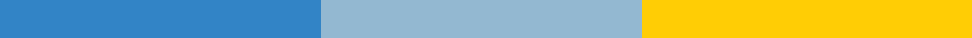 Études théâtrales et pratique de l’art dramatique – Cours complémentaire – S6-S7Approuvé par le Comité pédagogique mixte lors de sa réunion des 10 et 11 octobre 2019 à BruxellesEntrée en vigueur immédiate pour S6	le 1er septembre 2020 pour S7Le cours complémentaire Études théâtrales et pratique de l’art dramatique offre aux élèves de s6-s7 l’occasion d’aborder le champ théâtral sous deux volets, académique et pratique. En cela, il s’apparente à la démarche suivie par le cours complémentaire Histoire de l’art, en ce qu’il propose à la fois d’étudier un champ artistique et de le mettre en œuvre. Dans le cadre des cours de langue I, les élèves ont déjà étudié le théâtre, sous l’angle de l’histoire littéraire et de la théorie des genres littéraires notamment. Ils peuvent également avoir eu la possibilité d’aborder la pratique théâtrale. En leur proposant un approfondissement de l’étude du genre théâtral et une initiation à l’art dramatique, à la spécificité de ses formes, à la variété de ses modes de création, et à l’intérêt de son histoire, ce cours leur permettra de connaître plus en détail ces deux volets, et de développer leur conscience de spectateur et d’acteur culturel. Objectifs générauxObjectifs des Écoles européennesLes Écoles européennes ont pour double mission d’offrir une éducation formelle et de promouvoir le développement personnel des élèves dans un cadre socioculturel élargi. La formation de base porte sur l’acquisition de compétences – savoirs, savoir-faire et attitudes – dans une série de domaines. Quant à l’épanouissement personnel, il se réalise dans toute une série de contextes d’ordre intellectuel, moral, social et culturel. Il suppose, de la part des élèves, la conscience des comportements appropriés, la compréhension de leur cadre de vie et la construction de leur identité personnelle.La réalisation de ces deux objectifs s’appuie sur une sensibilisation grandissante aux richesses de la culture européenne. La conscience et l’expérience d’une existence européenne partagée devraient amener les élèves à respecter davantage les traditions de chaque pays et région d’Europe tout en développant et en préservant leur identité nationale propre.Les élèves des Écoles Européennes sont de futurs citoyens de l’Europe et du monde. En tant que tels, ils ont besoin d’un éventail de compétences clés pour être capables de relever les défis d’un monde en mutation permanente. En 2006, le Conseil de l’Europe et le Parlement européen ont approuvé le Cadre européen des compétences clés pour l’apprentissage tout au long de la vie. Celui-ci identifie huit compétences clés dont tous les individus ont besoin pour se réaliser et s’épanouir personnellement, être des citoyens actifs, s’intégrer dans la société et occuper un emploi :1. la communication dans la langue maternelle2. la communication en langues étrangères3. la compétence mathématique et les compétences de base en sciences et technologies4. la compétence numérique5. apprendre à apprendre6. les compétences sociales et civiques7. l’esprit d’initiative et d’entreprise8. la sensibilité et l’expression culturelles.Les programmes de matière des Écoles Européennes cherchent à développer chez les élèves toutes ces compétences clés.Objectifs du cours Études théâtrales et pratique de l’art dramatiqueLe cours renvoie plus spécifiquement aux compétences :1. la communication dans la langue maternelle6. les compétences sociales et civiques7. l’esprit d’initiative et d’entreprise8. la sensibilité et l’expression culturelles.Ce cours implique l’étude, l’interprétation et l’analyse de textes théâtraux, un questionnement sur la démarche des artistes face aux enjeux et exigences portés par ces textes anciens et contemporains. Cet enseignement permet de découvrir plus spécifiquement la dimension dramaturgique du théâtre ; il donne l’occasion aux élèves d'acquérir des techniques de jeu, de mettre en œuvre des théories et des méthodes dans le cadre d’une création individuelle et collective. Il leur permet également d’élargir leur compréhension du langage dans ses dimensions visuelle, culturelle et politique. L’enrichissement d'une culture théâtrale prend appui sur la découverte de pièces, de dramaturges, de metteurs en scène. C’est pourquoi, ce cours gagnera à s’appuyer sur les ressources culturelles locales et sur certains faits d’actualité. Le professeur aura à cœur d’encourager une fréquentation régulière de spectacles. Aussi bien dans l’approche des textes que dans l’analyse du théâtre comme art vivant, on privilégiera l'appréhension de l'espace scénique et théâtral, le déchiffrage des codes de la représentation, le développement de l'imaginaire et le repérage des moments importants de l’histoire du théâtre européen. L’enseignement visera une compréhension des processus de création et de représentation, s’attachera à développer l'autonomie et l'engagement de l'élève.Principes didactiquesLes principes didactiques suivants doivent guider l’enseignement et l’apprentissage du cours complémentaire d’Études théâtrales et pratique de l’art dramatique :Principes généraux• Faire accéder les élèves aux connaissances du genre littéraire théâtral, à sa diversité et à sa dimension européenne.• Sensibiliser les élèves aux questions esthétiques et aux contextes socio-politiques d’une œuvre théâtrale. • Initier les élèves à la multiplicité des pratiques théâtrales en tant que spectateur, acteur, et metteur en scène. • Encourager l’initiative et l’expression personnelles, la démarche collective de création. Démarche pédagogique en S6 et S7Les professeurs ont recours à une grande variété de méthodes pour transmettre aux élèves les concepts et les notions clefs du programme, en gardant présente à l’esprit la nécessité de la différenciation. Les enseignants trouveront en Annexe 6.1 des références d’ouvrages qui leur seront utiles pour la didactique de l’art dramatique.La liste suivante n’est ni exhaustive, ni hiérarchisée.Des exercices écrits rédigés tout au long de l’année :Des essaisDes analyses sur des textes authentiques (critiques, écrits dramaturgiques, pièce de théâtre)Des comptes rendus de recherches, notamment numériques.Des journaux (de spectateur, de création)Des exercices pratiques tout au long de l’année :L’application ciblée de techniques de jeuDes improvisations en solo ou en groupeDes lectures expressives, des mises en voix et en espace de textes théâtraux authentiquesDes constructions de situationsDes propositions scénographiquesDes mises en scène de textes théâtraux authentiques.Objectifs d’apprentissagesLa maîtrise des compétences s’acquiert progressivement et s’intègre pleinement à l’étude du programme tout au long des deux années. À la fin de son cursus, l’élève maîtrisera les compétences suivantes : Approche culturelle et linguistiqueL'élève sait identifier et situer dans l’histoire du théâtre quelques-unes des formes dramatiques et scéniques de l’Antiquité au XXIe siècle.L’élève sait analyser et comprendre des textes théâtraux d’époques et de mouvements variés.L’élève sait utiliser les composantes d’un texte pour construire une interprétation. École du spectateurL’élève sait différencier une esthétique d’une autre. L’élève est capable d’identifier des choix significatifs de mise en scène.L’élève connaît les contraintes et les enjeux d’un processus de création. L’élève sait construire une interprétation à partir de ses observations. Pratique théâtralea) L'espace L'élève sait se situer dans l'espace de jeu par rapport à ses partenaires.L'élève comprend et expérimente les ressources de l'espace de jeuL’élève est capable de proposer un espace à partir d’un texte, d’une situation, d’une image, d’une phrase stimulus. b) Le jeu L'élève sait utiliser des ressources de jeu variées pour représenter une situation et raconter une histoire.L’élève tient compte dans son jeu des propositions des autres acteurs. L’élève sait jouer, aussi, ce que le texte ne dit pas. L’élève sait utiliser ses possibilités physiques pour proposer une gestuelle, une situation, un état, ou dessiner une figure, un personnage.c) La voixL'élève sait placer sa voix de façon à être audible - et intelligible - pour le public.L’élève est capable de moduler sa voix (rythme, registre, hauteur, timbre).L’élève tient compte de la variété des adresses (aparté, scène chorale, dialogue intimiste...) en fonction de codes ou d’intentions de jeu. d) Le texte L'élève sait lire à haute voix de manière expressive et pertinente. L’élève sait improviser pour continuer un texte, donné comme départ de jeu. L’élève sait construire un événement théâtral à partir d’un texte. ContenusLe cours d’Études théâtrales et de pratique de l’art dramatique se déroule sur une période de deux années. Chaque année, trois objets d’étude sont abordés. Approche culturelle et linguistiqueÉcole du spectateurPratique théâtraleVoir en annexe 6 les contenus détaillés de chacun des objets d’étudeÉvaluation Évaluation formative (note A)L’évaluation formative repose sur les approches pédagogiques exposées dans les objectifs d’apprentissage présentés dans la partie 3 mais prendra également en compte : • L’assiduité et la ponctualité • Les efforts fournis par l’élève afin de progresser • Divers exercices et tests Évaluation sommative (note B)L’évaluation sommative dresse un état précis des savoirs et des savoir-faire acquis par l’élève à un moment donné dans l’année. Une évaluation sommative de qualité devra être valide, fiable et transparente.Pour les deux années, la note B est la moyenne de deux tests semestriels de 45 minutes chacun, pour un total annuel de quatre tests. Ces tests doivent renvoyer aux deux volets, académique et pratique. Ils doivent s’appuyer sur des documents et évaluer les compétences présentées dans les objectifs d’apprentissage.On préconise donc par semestre :un examen écrit sur des documents liés au travail du semestre (un extrait critique, un extrait d’œuvre, un extrait de captation, des photographies de mises en scène, des travaux scénographiques)une présentation ou performance (individuelle ou en groupe) prouvant la compréhension des techniques abordées dans les ateliers du semestre, et un travail pertinent d’interprétation sur le texte. Objectifs d’évaluationLes objectifs d’évaluation sont fondés sur les Objectifs d’apprentissage précisés en 3.Compétence : lireRecourir de façon pertinente à des sources diverses (critiques, écrits dramaturgiques, pièces de théâtre, documents audiovisuels, images), en respectant les codes inhérents à chacune d’elles.Identifier certains sous-genres du théâtre, les caractéristiques de certains mouvements. Savoir situer une œuvre dans l’histoire du théâtre.Savoir caractériser les enjeux d’un texte théâtral. Connaître et utiliser de manière critique les ressources disponibles en lien avec le théâtre, dont les ressources numériques.Compétence : écrireÉcrire un bref essai structuré et argumenté prenant appui sur les documents en dégageant les aspects esthétiques, littéraires, philosophiques, culturels et historiques.Rédiger un journal de création (journal de bord).Rédiger un journal critique (journal du spectateur).Présenter un travail de recherche et d’analyse en développant un point de vue personnel.Compétence : écouter/parler/ pratique du théâtreÉcouter des textes enregistrés (œuvres lyriques et théâtrales, lectures, etc.) et savoir en rendre compte oralement ou par écrit.Savoir analyser des scènes ou des propositions de jeu dans le cadre des ateliers. Savoir lire un texte, original ou personnel, à voix haute de façon expressive et créer une mise en espace pour cette lecture. Faire des propositions de jeu qui prouvent une maîtrise des techniques apprises.Présenter un travail créatif et savoir en défendre les partis pris. Compétence : mobiliser ses compétences linguistiques et culturellesSavoir mettre en relation un texte théâtral et un contexte historique et culturel. Savoir interroger de façon précise et nuancée les éléments d’une pièce de théâtre (motivations des personnages, composantes d’une intrigue…). Savoir mobiliser des éléments culturels pour appréhender une représentation. Descripteurs de niveaux atteintsAnnexes Annexe 6.1Approche culturelle et linguistiqueUne œuvre intégrale par année, associée à un corpus historique et/ou thématique, fera l’objet d’une étude spécifique. Cette œuvre et les documents du corpus (textes et images) seront choisis dans deux champs privilégiés (cf. Annexe 6.2 : époques et genres théâtraux). Il sera bienvenu de laisser aux élèves la possibilité de participer à ce choix et à la composition du corpus. À partir du corpus, l'élève affine son interprétation de cette œuvre, qui donne lieu à des productions écrites de nature variée (analyse, écriture créative...). Il commence à repérer les grandes périodes de l'histoire du théâtre et à s'y référer : théâtre antique, théâtre élisabéthain, commedia dell'arte, théâtre classique, théâtre moderne, théâtre contemporain.École du spectateurLes élèves seront sensibilisés aux diverses dimensions de la représentation : scénographie, lumière, musique, costumes, objets. L’analyse des spectacles donne lieu à des travaux écrits et oraux : comptes-rendus oraux, rédaction d’un journal critique. Le journal critique pourra contenir également des croquis, et autres documents iconographiques, manifestant la recherche de l’élève. Quand cela est possible, on favorisera chez les élèves une approche des conditions matérielles et sociales du théâtre via la rencontre avec des professionnels, des visites de salles de spectacle. Rencontrer une équipe artistique permet de promouvoir chez les élèves une meilleure appréhension du processus de création et d’enrichir sa propre pratique en atelier. L’expérience de spectateur en des lieux de théâtre divers nourrira sa compréhension de l’histoire du théâtre (théâtre à l’italienne, espace à ciel ouvert, scène bi-frontale…).Pratique théâtraleLa pratique des élèves se construit sur le plateau, de façon individuelle et collective. Cette pratique se fonde de manière privilégiée sur les extraits de l’œuvre choisie et à des éléments du corpus, afin de consolider la cohérence du cours. Le travail de pratique, nourri de l’étude textuelle, conduira l’élève à approcher la notion de théâtralité, de réflexion dramaturgique et par là à mettre en œuvre des compétences de mise en scène.Dans sa dimension pratique, l'enseignement sollicite la créativité de l'élève qui prend appui sur sa réflexion, sa sensibilité et son imagination. Le professeur aura donc à cœur d’alterner entre exercices à contraintes fortes, mises à l’épreuve de propositions individuelles et recherches libres. On cherchera à développer chez les élèves le plaisir du jeu, la notion de responsabilité (par rapport à l’œuvre, par rapport aux autres acteurs, par rapport à un parti pris artistique), ainsi que la capacité à analyser ses propositions. Chaque programme doit être vu dans l’année concernée (S6 et S7), mais l’enseignant est libre : a) de construire sa progression pour chaque objet b) de choisir l’œuvre privilégiée par année dans une liste de propositions (genres théâtraux, époques, auteurs)L’intensité avec laquelle le sujet sera traité dépendra du choix de l’enseignant, et en concordance avec les caractéristiques des classes et les moyens propres à l’Ecole.Annexe 6.2Un Groupe de travail constitué des professeurs qui enseignent le Théâtre prépare une bibliographie. Celle-ci sera annexée au Cours complémentaire.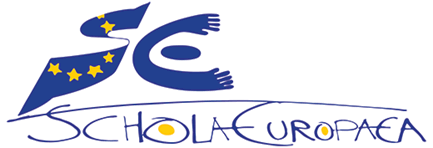 Schola Europaea / Bureau du Secrétaire général Unité Développement PédagogiqueApproche culturelle et linguistiqueÉcole du spectateurPratique théâtraleS620 % de la note A :analyses écrites sur l’œuvre et le corpus. 50 % de la note B : Analyse d’un texte non vu lié à l’œuvre et au corpus, accompagné de documents (supports inconnus).40 % de la note A : Journal critique et comptes-rendus oraux.40 % de la note A : observation de l’implication de l’élève et évaluation de ses compétences techniques.50 % de la note B : Présentation en solo ou en petit groupe d’une performance dont le texte est extrait de l’œuvre.S740 % de la note A :analyses écrites sur l’œuvre et le corpus. 50 % de la note B (fin du 1er semestre) : Analyse d’un texte non vu lié à l’œuvre et au corpus, accompagné de documents (supports inconnus).30 % de la note A : Journal critique et comptes-rendus oraux.30 % de la note A : observation de l’implication de l’élève et évaluation de ses compétences techniques.50 % de la note B (fin du 2emes semestre) : Présentation en solo ou en groupe d’une performance dont le texte est laissé au choix des élèves. NoteDénominateurNote alphabétiqueCompétencesCycle 39-10Excellent ALireL’élève montre une excellente capacité à - Recourir de façon pertinente à des sources diverses (critiques, écrits dramaturgiques, pièces de théâtre, documents audiovisuels, images), en respectant les codes inhérents à chacune d’elles.- Identifier certains sous-genres du théâtre, les caractéristiques de certains mouvements. - Savoir situer une œuvre dans l’histoire du théâtre.- Savoir caractériser les enjeux d’un texte théâtral. - Connaître et utiliser de manière critique les ressources disponibles en lien avec le théâtre , dont les ressources numériques9-10Excellent AEcrireL’élève montre une excellente capacité à- Écrire un bref essai structuré et argumenté prenant appui sur les documents, en dégageant les aspects esthétiques, littéraires, philosophiques, culturels et historiques.- Rédiger un journal de création (journal de bord).- Rédiger un journal critique (journal du spectateur).- Présenter un travail de recherche et d’analyse en développant un point de vue personnel.9-10Excellent Aécouter/parler/ pratique théâtraleL’élève montre une excellente capacité à - Écouter des textes enregistrés (œuvres lyriques et théâtrales, lectures, etc.) et savoir en rendre compte oralement ou par écrit.- Savoir analyser des scènes ou des propositions de jeux dans le cadre des ateliers. - Savoir lire un texte, original ou personnel, à voix haute de façon expressive et créer une mise en espace pour cette lecture. - Faire des propositions de jeu qui prouvent une maîtrise des techniques apprises.- Présenter un travail créatif et savoir en défendre les partis pris.9-10Excellent Amobiliser ses compétences linguistiques et culturellesL’élève montre une excellente capacité à - Mettre en relation un texte théâtral avec un contexte historique et culturel. - Interroger de façon précise et nuancée les éléments d’une pièce de théâtre (motivations des personnages, composantes d’une intrigue…). - Mobiliser des éléments culturels pour appréhender une représentation.8 – 8.9Très bonBLireL’élève montre une très bonne capacité à - Recourir de façon pertinente à des sources diverses (critiques, écrits dramaturgiques, pièces de théâtre, documents audiovisuels, images), en respectant les codes inhérents à chacune d’elles.- Identifier certains sous-genres du théâtre, les caractéristiques de certains mouvements. - Savoir situer une œuvre dans l’histoire du théâtre.- Savoir caractériser les enjeux d’un texte théâtral. - Connaître et utiliser de manière critique les ressources disponibles en lien avec le théâtre , dont les ressources numériques8 – 8.9Très bonBEcrireL’élève montre une très bonne capacité à- Écrire un bref essai structuré et argumenté prenant appui sur les documents, en dégageant les aspects esthétiques, littéraires, philosophiques, culturels et historiques.- Rédiger un journal de création (journal de bord).- Rédiger un journal critique (journal du spectateur).- Présenter un travail de recherche et d’analyse en développant un point de vue personnel.8 – 8.9Très bonBécouter/parler/ pratique théâtraleL’élève montre une très bonne capacité à - Écouter des textes enregistrés (œuvres lyriques et théâtrales, lectures, etc.) et savoir en rendre compte oralement ou par écrit.- Savoir analyser des scènes ou des propositions de jeux dans le cadre des ateliers. - Savoir lire un texte, original ou personnel, à voix haute de façon expressive et créer une mise en espace pour cette lecture. - Faire des propositions de jeu qui prouvent une maîtrise des techniques apprises.- Présenter un travail créatif et savoir en défendre les partis pris.8 – 8.9Très bonBmobiliser ses compétences linguistiques et culturellesL’élève montre une très bonne capacité à - Mettre en relation un texte théâtral avec un contexte historique et culturel. - Interroger de façon précise et nuancée les éléments d’une pièce de théâtre (motivations des personnages, composantes d’une intrigue…). - Mobiliser des éléments culturels pour appréhender une représentation.7– 7.9BonCLireL’élève montre une bonne capacité à - Recourir de façon pertinente à des sources diverses (critiques, écrits dramaturgiques, pièces de théâtre, documents audiovisuels, images), en respectant les codes inhérents à chacune d’elles.- Identifier certains sous-genres du théâtre, les caractéristiques de certains mouvements. - Savoir situer une œuvre dans l’histoire du théâtre.- Savoir caractériser les enjeux d’un texte théâtral. - Connaître et utiliser de manière critique les ressources disponibles en lien avec le théâtre , dont les ressources numériques7– 7.9BonCEcrireL’élève montre une bonne capacité à- Écrire un bref essai structuré et argumenté prenant appui sur les documents, en dégageant les aspects esthétiques, littéraires, philosophiques, culturels et historiques.- Rédiger un journal de création (journal de bord).- Rédiger un journal critique (journal du spectateur).- Présenter un travail de recherche et d’analyse en développant un point de vue personnel.7– 7.9BonCécouter/parler/ pratique théâtraleL’élève montre une bonne capacité à - Écouter des textes enregistrés (œuvres lyriques et théâtrales, lectures, etc.) et savoir en rendre compte oralement ou par écrit.- Savoir analyser des scènes ou des propositions de jeux dans le cadre des ateliers. - Savoir lire un texte, original ou personnel, à voix haute de façon expressive et créer une mise en espace pour cette lecture. - Faire des propositions de jeu qui prouvent une maîtrise des techniques apprises.- Présenter un travail créatif et savoir en défendre les partis pris.7– 7.9BonCmobiliser ses compétences linguistiques et culturellesL’élève montre une bonne capacité à - Mettre en relation un texte théâtral avec un contexte historique et culturel. - Interroger de façon précise et nuancée les éléments d’une pièce de théâtre (motivations des personnages, composantes d’une intrigue…). - Mobiliser des éléments culturels pour appréhender une représentation.6 - 6.9SatisfaisantDLireL’élève montre une capacité satisfaisante à - Recourir de façon pertinente à des sources diverses (critiques, écrits dramaturgiques, pièces de théâtre, documents audiovisuels, images), en respectant les codes inhérents à chacune d’elles.- Identifier certains sous-genres du théâtre, les caractéristiques de certains mouvements. - Savoir situer une œuvre dans l’histoire du théâtre.- Savoir caractériser les enjeux d’un texte théâtral. - Connaître et utiliser de manière critique les ressources disponibles en lien avec le théâtre , dont les ressources numériques6 - 6.9SatisfaisantDEcrireL’élève montre une capacité satisfaisante à- Écrire un bref essai structuré et argumenté prenant appui sur les documents, en dégageant les aspects esthétiques, littéraires, philosophiques, culturels et historiques.- Rédiger un journal de création (journal de bord).- Rédiger un journal critique (journal du spectateur).- Présenter un travail de recherche et d’analyse en développant un point de vue personnel.6 - 6.9SatisfaisantDécouter/parler/ pratique théâtraleL’élève montre une capacité satisfaisante à - Écouter des textes enregistrés (œuvres lyriques et théâtrales, lectures, etc.) et savoir en rendre compte oralement ou par écrit.- Savoir analyser des scènes ou des propositions de jeux dans le cadre des ateliers. - Savoir lire un texte, original ou personnel, à voix haute de façon expressive et créer une mise en espace pour cette lecture. - Faire des propositions de jeu qui prouvent une maîtrise des techniques apprises.- Présenter un travail créatif et savoir en défendre les partis pris.6 - 6.9SatisfaisantDmobiliser ses compétences linguistiques et culturellesL’élève montre une capacité satisfaisante à - Mettre en relation un texte théâtral avec un contexte historique et culturel. - Interroger de façon précise et nuancée les éléments d’une pièce de théâtre (motivations des personnages, composantes d’une intrigue…). - Mobiliser des éléments culturels pour appréhender une représentation.5 – 5.9SuffisantELireL’élève montre une capacité suffisante à - Recourir de façon pertinente à des sources diverses (critiques, écrits dramaturgiques, pièces de théâtre, documents audiovisuels, images), en respectant les codes inhérents à chacune d’elles.- Identifier certains sous-genres du théâtre, les caractéristiques de certains mouvements. - Savoir situer une œuvre dans l’histoire du théâtre.- Savoir caractériser les enjeux d’un texte théâtral. - Connaître et utiliser de manière critique les ressources disponibles en lien avec le théâtre , dont les ressources numériques5 – 5.9SuffisantEEcrireL’élève montre une capacité suffisante à- Écrire un bref essai structuré et argumenté prenant appui sur les documents, en dégageant les aspects esthétiques, littéraires, philosophiques, culturels et historiques.- Rédiger un journal de création (journal de bord).- Rédiger un journal critique (journal du spectateur).- Présenter un travail de recherche et d’analyse en développant un point de vue personnel.5 – 5.9SuffisantEécouter/parler/ pratique théâtraleL’élève montre une capacité suffisante à - Écouter des textes enregistrés (œuvres lyriques et théâtrales, lectures, etc.) et savoir en rendre compte oralement ou par écrit.- Savoir analyser des scènes ou des propositions de jeux dans le cadre des ateliers. - Savoir lire un texte, original ou personnel, à voix haute de façon expressive et créer une mise en espace pour cette lecture. - Faire des propositions de jeu qui prouvent une maîtrise des techniques apprises.- Présenter un travail créatif et savoir en défendre les partis pris.5 – 5.9SuffisantEmobiliser ses compétences linguistiques et culturellesL’élève montre une capacité suffisante à - Mettre en relation un texte théâtral avec un contexte historique et culturel. - Interroger de façon précise et nuancée les éléments d’une pièce de théâtre (motivations des personnages, composantes d’une intrigue…). - Mobiliser des éléments culturels pour appréhender une représentation.3 – 4.9Insuffisant(échec)FLireL’élève montre une capacité insuffisante à - Recourir de façon pertinente à des sources diverses (critiques, écrits dramaturgiques, pièces de théâtre, documents audiovisuels, images), en respectant les codes inhérents à chacune d’elles.- Identifier certains sous-genres du théâtre, les caractéristiques de certains mouvements. - Savoir situer une œuvre dans l’histoire du théâtre.- Savoir caractériser les enjeux d’un texte théâtral. - Connaître et utiliser de manière critique les ressources disponibles en lien avec le théâtre , dont les ressources numériques3 – 4.9Insuffisant(échec)FEcrireL’élève montre une capacité insuffisante à- Écrire un bref essai structuré et argumenté prenant appui sur les documents, en dégageant les aspects esthétiques, littéraires, philosophiques, culturels et historiques.- Rédiger un journal de création (journal de bord).- Rédiger un journal critique (journal du spectateur).- Présenter un travail de recherche et d’analyse en développant un point de vue personnel.3 – 4.9Insuffisant(échec)Fécouter/parler/ pratique théâtraleL’élève montre une capacité insuffisante à - Écouter des textes enregistrés (œuvres lyriques et théâtrales, lectures, etc.) et savoir en rendre compte oralement ou par écrit.- Savoir analyser des scènes ou des propositions de jeux dans le cadre des ateliers. - Savoir lire un texte, original ou personnel, à voix haute de façon expressive et créer une mise en espace pour cette lecture. - Faire des propositions de jeu qui prouvent une maîtrise des techniques apprises.- Présenter un travail créatif et savoir en défendre les partis pris.3 – 4.9Insuffisant(échec)Fmobiliser ses compétences linguistiques et culturellesL’élève montre une capacité insuffisante à - Mettre en relation un texte théâtral avec un contexte historique et culturel. - Interroger de façon précise et nuancée les éléments d’une pièce de théâtre (motivations des personnages, composantes d’une intrigue…). - Mobiliser des éléments culturels pour appréhender une représentation.0 - 2.9Très insuffisant(échec)FXLireL’élève montre une capacité très insuffisante à - Recourir de façon pertinente à des sources diverses (critiques, écrits dramaturgiques, pièces de théâtre, documents audiovisuels, images), en respectant les codes inhérents à chacune d’elles.- Identifier certains sous-genres du théâtre, les caractéristiques de certains mouvements. - Savoir situer une œuvre dans l’histoire du théâtre.- Savoir caractériser les enjeux d’un texte théâtral. - Connaître et utiliser de manière critique les ressources disponibles en lien avec le théâtre , dont les ressources numériques0 - 2.9Très insuffisant(échec)FXEcrireL’élève montre une capacité très insuffisante à- Écrire un bref essai structuré et argumenté prenant appui sur les documents, en dégageant les aspects esthétiques, littéraires, philosophiques, culturels et historiques.- Rédiger un journal de création (journal de bord).- Rédiger un journal critique (journal du spectateur).- Présenter un travail de recherche et d’analyse en développant un point de vue personnel.0 - 2.9Très insuffisant(échec)FXécouter/parler/ pratique théâtraleL’élève montre une capacité très insuffisante à - Écouter des textes enregistrés (œuvres lyriques et théâtrales, lectures, etc.) et savoir en rendre compte oralement ou par écrit.- Savoir analyser des scènes ou des propositions de jeux dans le cadre des ateliers. - Savoir lire un texte, original ou personnel, à voix haute de façon expressive et créer une mise en espace pour cette lecture. - Faire des propositions de jeu qui prouvent une maîtrise des techniques apprises.- Présenter un travail créatif et savoir en défendre les partis pris.0 - 2.9Très insuffisant(échec)FXmobiliser ses compétences linguistiques et culturellesL’élève montre une capacité très insuffisante à - Mettre en relation un texte théâtral avec un contexte historique et culturel. - Interroger de façon précise et nuancée les éléments d’une pièce de théâtre (motivations des personnages, composantes d’une intrigue…). - Mobiliser des éléments culturels pour appréhender une représentation.Approche culturelle et linguistiqueÉcole du spectateurPratique théâtraleS6Axée sur une première œuvre théâtrale et un corpus associé(2 champs à choisir dans la liste)Entre trois et six représentations théâtralesObservation du travail d’atelierAtelier dont les supports sont majoritairement liés à l’œuvre et au corpus choisis. S7Axée sur une deuxième œuvre théâtrale et un corpus associé(2 autres champs à choisir dans la liste)Entre trois et six représentations théâtralesAtelier dont les supports sont choisis d’une part par le professeur, et d’autre part par les élèves en vue de leur présentation finale. 